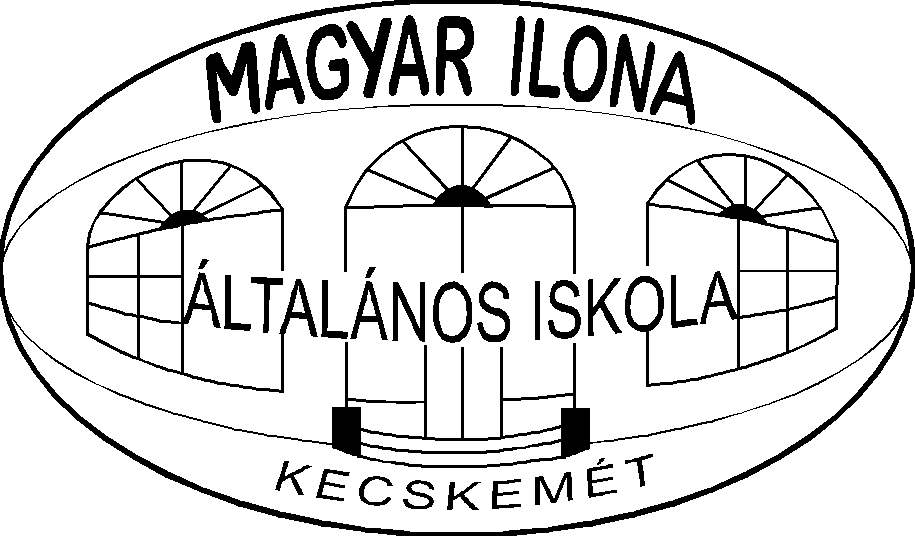 „Anyanyelv, te drága kincs!” (Kazinczy Ferenc)Magyar nyelvi versenyfeladatok6. osztály2018. április 26.Név:	Iskola:	Lásd el a következő tulajdonneveket -val / -vel toldalékkal! Írd le a toldalékos alakokat!	 (10 pont)Egészítsd ki a megfelelő kezdőbetűvel!								 (10 pont)A „kiejtett” személyneveket írd le helyesen a hagyomány elve szerint!				 (10 pont)Döntsd el, melyik a helyesen leírt szó/kifejezés! Húzd alá!					 (10 pont)Minden lehetséges helyen válaszd el a következő szavakat!					 (10 pont)Melyek a hibás helyesírású igekötős kapcsolatok? Húzd alá!
Írd le a mondatot újra helyesen!									 (10 pont)Elvállalták, de nem azért, mert elkellett.____________________________________________________________________Ha megakarnám, akkor sem tehetném meg.____________________________________________________________________Mindenkiben meg kell, mert meglehet találni a szikrát, amelyet fellobbanthatunk.____________________________________________________________________Megszerettem, mert nagyon megszerettem volna szeretni.____________________________________________________________________Ha megfogjátok, akkor biztosan megfogja hálálni a cica.____________________________________________________________________Egészítsd ki a mondatot a megadott szó megfelelő alakjával!					   (6 pont)Éppen ____________________ próbálkozott. (húsz) hányszor?Csak te ne ___________________ a fejed! (játszik)Kétszáz ______________________ kevesebbet fizettem. (forint) mennyivel?Már csak az hiányzik, hogy ____________________ (te) a nyafogást! (elkezd)Tavasszal mi mindig _______________________ a faágakat. (megmetsz)Isten, ___________________ a magyart! (megáld)Egészítsd ki a mondatokat az egyé vagy eggyé; egyel vagy eggyel szavakkal!			   (6 pont)Sok a játékos, de csak ________________ a győzelem._________________ fonódott minden ága.A sokféle hang távolodva _________________ olvadt.Tavasszal a kertben nagyi répát __________________.__________________ többen vagyunk a kelleténél.Csak __________________ lehet az első díj.Alkoss szókapcsolatokat a megadott szavakkal! pl. nefelejcset szedtem; ne felejts el!
Vigyázz, a megoldás egyértelmű legyen!								   (8 pont)fáradság		___________________________________________fáradtság		___________________________________________rikkancs		___________________________________________rikkants		___________________________________________hord			___________________________________________hordd			___________________________________________kedvencüké		___________________________________________kedvencükké		___________________________________________Olvasd el Varró Dániel kedves tavaszi versét, majd válaszolj a kérdésekre!		 (12 pont)Nyúl tavaszi énekeKeress a versben azonos alakú szavakat, legalább hármat, és írd le (több is van)!__________________________________________________________________Melyik szóra rímel a sárgarép’ szó?	__________________Találj ki most Te rímet erre a szóra! sárgarép’ – ___________________Ez a kifejezés nem szerepel a versben: ki az ágyból . Melyik szó rímelne rá a versből? _______________Keress a versben főnévből képzett igét!		_______________________Keress a versben melléknévből képzett igét!		_______________________Melyik szó helyesírása ”hibás”?			_______________________Keress a versben hangulatfestő igét!			_______________________Mi a szófaja a riadt szónak a versben?		_______________________Mondd másképp!		dideregnek		_______________________megédesűl		_______________________Fogalmazd meg a pontos helyesírási szabályt a lassú és a sűrű szavakra vonatkozóan!____________________________________________________________________________________Írj olyan szólásokat, melyekben a megadott testrészek szerepelnek!
pl. bajusz:	összekötjük a bajszunkat								  (8 pont )könyök	_____________________________________________________hajszál		_____________________________________________________szem		_____________________________________________________láb		_____________________________________________________fül		_____________________________________________________orr		_____________________________________________________kéz		_____________________________________________________boka		_____________________________________________________PaisKodályTakátspettySzéllMóriczFélixBachBernadett%___úsvét___llami  ___íj___ács-___iskun  ___egyei  ___íróság (intézménynév)___ános-___egyi___una-___arti___ános  ___itéz___éke  ___éri  ___gészségügyi  ___akközépiskolai___ők  ___apja (folyóirat)___epel-___igeti___émet  ___mberek[szécsényi istván][battyányi lajos][szécsényi ferenc][ötvös józsef][kosút lajos][veselényi miklós][vörösmarti mihály][tót józsef][adi endre][móric zsigmond]foghagyma		fokhagymatőzsgyökeres		tősgyökeresehhez			ehezemmiatt		e miattmeztelen		mesztelen     légyszíves!			légy szíves!     higyj!			higgy!     hadd menjen!		had menjen!     őrdöngős			ördöngös     szegfű			szekfűcsakugyantagállamotőserdőelektronikatestőrtechnikavisszérrendőrségönállórendezésértMert, jaj, a nyár mint lepke röppen,és ősszel minden oly riadt,és télen sűrű, lassú ködbendideregnek a nyúlfiak.Tavasz, te cuppanásnyi szikra,ha tappancsod a sárba lép,vidorság száll a kis nyuszikra,s megédesűl a sárgarép’.Bajuszt pödörsz a napsugárból,s ugrálsz, mint gyönge, lenge nyúl.Ó, jaj, tavasszal szép a zápor,és sokkal később alkonyul.